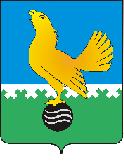 Ханты-Мансийский автономный округ-Юграмуниципальное образованиегородской округ город Пыть-ЯхАДМИНИСТРАЦИЯ ГОРОДАП О С Т А Н О В Л Е Н И ЕО внесении изменений впостановление администрации города от 11.12.2018 № 437-па «Об утверждении муниципальной программы «Содержание городских территорий, озеленение и благоустройствов городе Пыть-Яхе»	В соответствии с Федеральным законом от 06.10.2003 № 131-ФЗ «Об общих принципах организации местного самоуправления в Российской Федерации», в соответствии со статьей 179 Бюджетного кодекса Российской Федерации, Указом Президента Российской Федерации от 7 мая 2018 года N 204 "О национальных целях и стратегических задачах развития Российской Федерации на период до 2024 года", постановлением администрации города от 30.08.2018 № 259 «О модельной муниципальной программе муниципального образования городской округ город Пыть-Ях, порядке принятия решения о разработке муниципальных программ, их формирования, утверждения и реализации» с целью улучшения условий проживания граждан, повышение уровня комфортности пребывания на территории города, внести в  постановление  администрации  города от 11.12.2018 № 437-па «Об утверждении муниципальной программы «Содержание городских территорий, озеленение и благоустройство в городе Пыть-Яхе» следующие изменения:В приложении к постановлению:	1.1. Паспорт муниципальной программы изложить в новой редакции согласно приложению № 1.1.2. Таблицы №1, №2, №3, №4 изложить в новой редакции согласно приложениям № 2, №3, №4, №5.2. Отделу по наградам, связям с общественными организациями и СМИ управления делами (О.В. Кулиш) опубликовать постановление в печатном средстве массовой информации «Официальный вестник».3. Отделу по информационным ресурсам (А.А. Мерзляков) разместить постановление на официальном сайте администрации города в сети Интернет.4. Настоящее постановление вступает в силу после его официального опубликования. 5. Контроль за выполнением постановления возложить на заместителя главы города (направление деятельности жилищно-коммунальные вопросы).Глава города Пыть-Яха                                                                      А.Н. МорозовПриложение №1к  постановлению администрации  города Пыть-ЯхаПаспорт муниципальной программы «Содержание городских территорий, озеленение и благоустройство в городе Пыть-Яхе» Приложение № 2к постановлению администрации  города Пыть-ЯхаПриложение № 3к постановлению администрации  города Пыть-ЯхаТаблица 2Приложение № 4к  постановлению администрации  города Пыть-ЯхаПриложение № 5к постановлению администрации  города Пыть-ЯхаТаблица 4Сводные показатели муниципальных заданийНаименованиемуниципальной программыСодержание городских территорий, озеленение и благоустройство в городе Пыть-Яхе (далее – также Программа)Дата утверждениямуниципальной программыПостановление администрации города от 11.12.2018 № 437-па «Об утверждении муниципальной программы «Содержание городских территорий, озеленение и благоустройствов городе Пыть-Яхе»Ответственный исполнительмуниципальной программыУправление по жилищно-коммунальному комплексу, транспорту и дорогам администрации города Пыть-ЯхаСоисполнителимуниципальной программыОтдел по культуре и искусству администрации города Пыть-ЯхаОтдел по наградам, связям с общественными организациями и СМИ управления делами администрации города Пыть-Яха.Цели муниципальной программыУлучшение условий проживания граждан, повышение уровня комфортности пребывания на территории города. Задачи муниципальной программы1.  Организация освещения улиц.2.  Озеленение городской территории.3.  Содержание мест захоронения.4. Содержание и текущее обслуживание существующих объектов благоустройства, городских территорий в соответствии с установленными Правилами и нормами. 5. Повышение уровня культуры населения.Подпрограммы 1. Организация освещения улиц, территорий микрорайонов.2. Организация озеленения и благоустройства территории города, охрана, защита, воспроизводство зеленых насаждений.3. Содержание мест захоронения.4. Создание условий для массового отдыха жителей города и организация обустройства мест массового отдыха.5. Летнее и зимнее содержание городских территорий.6. Повышение уровня культуры населения.Портфели проектов, проекты Ханты-Мансийском автономном округе - Югре, входящие в состав муниципальной программы, в том числе направленные на реализацию национальных проектов (программ) Российской Федерации, параметры их финансового обеспечения.Наименование муниципального проекта, реализуемого на основе проектной инициативы на территории муниципального образования городской округ город Пыть-Ях, параметры финансового обеспечения.Муниципальная программа не содержит портфели проектов, проекты, направленные в том числе на реализацию в Ханты-Мансийском автономном округе – Югре национальных проектов (программ) Российской Федерации, муниципальные проекты, реализуемые на основе проектной инициативы на территории муниципального образования городской округ город Пыть-Ях.Муниципальная программа не содержит финансового обеспечения портфеля проектов, направленных на реализацию в муниципальном образовании городском округе городе Пыть-Ях по реализации в автономном округе национальных проектов (программ) РФ, реализуемых в составе муниципальных программЦелевые показателимуниципальной программыСохранение доли улично-дорожных сетей, обеспеченных освещением в общей протяженности улично-дорожной сети на уровне 54,4%.Ежегодное избежание материального ущерба от лесных пожаров на территории лесопарковых зон площадью , руб.Ежегодное оформление цветочных композиций, содержание газонов площадью .Ежегодное содержание городского кладбища, в том числе уход за территорией, охрана кладбища площадью .Увеличение подготовленных мест для массового отдыха и праздничных мероприятий с 7 до 8 единиц. Строительство ледового городка, охрана, устройство новогодней иллюминации. Демонтаж городка и новогодней иллюминации - с 2019 года по 2030 год, ежегодно, по 3 шт. Ежегодное зимнее и летнее содержание объектов благоустройства площадью .Улучшение санитарного состояния территорий города с  до .Ежегодная механизированная уборка внутриквартальных проездов в зимнее время площадью .Увеличение обеспечения дворовых территорий жилых домов современным спортивным и игровым оборудованием на детских площадках с 62 до 63 шт. Содержание городского фонтана с 2019 года по 2030 год ежегодно по 1 объекту. Участие муниципального образования в окружном конкурсе "Самый благоустроенный город, поселок, село" с 2019 года по 2030 год ежегодно по 1 мероприятию.Сроки реализациимуниципальной                                                                                                                                                                                                             программы(разрабатывается на срок от трех лет)2019-2025 годы и период до 2030 годаПараметры финансового обеспечениямуниципальной программы**Объем финансирования муниципальной программы на период 2019-2025 годы и период до 2030 года составляет 686 424,8 тыс. рублей, местный бюджет. В том числе по годам:2019 год – 55 191,6 тыс. рублей.2020 год – 57 811,2 тыс. рублей;2021 год – 57 361,2 тыс. рублей;2022 год – 57 511,2 тыс. рублей;2023 год – 57 361,2 тыс. рублей;2024 год – 57 441,2 тыс. рублей;2025 год – 57 291,2 тыс. рублей;2026-2030 – 286456,0 тыс. рублей;Объемы ассигнований бюджетных средств подлежат ежегодному уточнению, исходя из возможностей бюджета на соответствующий год.                           Таблица 1                           Таблица 1Целевые показатели муниципальной программыЦелевые показатели муниципальной программыЦелевые показатели муниципальной программыЦелевые показатели муниципальной программыЦелевые показатели муниципальной программыЦелевые показатели муниципальной программыЦелевые показатели муниципальной программыЦелевые показатели муниципальной программыЦелевые показатели муниципальной программыЦелевые показатели муниципальной программыЦелевые показатели муниципальной программыЦелевые показатели муниципальной программыЦелевые показатели муниципальной программыЦелевые показатели муниципальной программыЦелевые показатели муниципальной программыЦелевые показатели муниципальной программыЦелевые показатели муниципальной программыЦелевые показатели муниципальной программыЦелевые показатели муниципальной программыЦелевые показатели муниципальной программыЦелевые показатели муниципальной программыЦелевые показатели муниципальной программыЦелевые показатели муниципальной программыЦелевые показатели муниципальной программыЦелевые показатели муниципальной программыЦелевые показатели муниципальной программы№ показателяНаименование целевых показателей Наименование целевых показателей Базовый показатель на начало реализации муниципальной программыБазовый показатель на начало реализации муниципальной программыЗначения показателя по годамЗначения показателя по годамЗначения показателя по годамЗначения показателя по годамЗначения показателя по годамЗначения показателя по годамЗначения показателя по годамЦелевое значение показателя на момент окончания реализации муниципальной программы№ показателяНаименование целевых показателей Наименование целевых показателей Базовый показатель на начало реализации муниципальной программыБазовый показатель на начало реализации муниципальной программы2019202020212022202320242025Целевое значение показателя на момент окончания реализации муниципальной программы1223345678910111Доля улично-дорожных сетей, обеспеченных освещением в общей протяженности улично-дорожной сети, %Доля улично-дорожных сетей, обеспеченных освещением в общей протяженности улично-дорожной сети, %54,454,454,454,454,454,454,454,454,454,42Избежание материального ущерба от лесных пожаров на территории лесопарковых зон площадью 2671,7 га, руб. Избежание материального ущерба от лесных пожаров на территории лесопарковых зон площадью 2671,7 га, руб.  - - - - - - - - - -3Оформление цветочных композиций, содержание газонов, м2Оформление цветочных композиций, содержание газонов, м2142 227142 227142 227142 227142 227142 227142 227142 227142 227142 2274Содержание городского кладбища, м2 (Уход за территорией, охрана кладбища - общая площадь 53900 м2)Содержание городского кладбища, м2 (Уход за территорией, охрана кладбища - общая площадь 53900 м2)53 90053 90053 90053 90053 90053 90053 90053 90053 90053 9005Подготовка мест для массового отдыха и праздничных мероприятий, ед.Подготовка мест для массового отдыха и праздничных мероприятий, ед.77888888886Строительство ледового городка, охрана, устройство новогодней иллюминации. Демонтаж городка и новогодней иллюминации, шт.Строительство ледового городка, охрана, устройство новогодней иллюминации. Демонтаж городка и новогодней иллюминации, шт.00333333337Зимнее и летнее содержание объектов благоустройства, м2Зимнее и летнее содержание объектов благоустройства, м2262 993,67262 993,67262 993,67262 993,67262 993,67262 993,67262 993,67262 993,67262 993,67262 993,678Улучшение санитарного состояния территорий города, м2Улучшение санитарного состояния территорий города, м2649 624649 6241 301 840,151 301 840,151 301 840,151 301 840,151 301 840,151 301 840,151 301 840,151 301 840,159Механизированная уборка внутриквартальных проездов в зимнее время, м2Механизированная уборка внутриквартальных проездов в зимнее время, м2164 326,8164 326,8164 326,8164 326,8164 326,8164 326,8164 326,8164 326,8164 326,8164 326,810Обеспечение дворовых территорий жилых домов современным спортивным и игровым оборудованием на детских площадках, шт.Обеспечение дворовых территорий жилых домов современным спортивным и игровым оборудованием на детских площадках, шт.6262636363636363636311Содержание городского фонтана, объектСодержание городского фонтана, объект001111111112Участие муниципального образования в окружном конкурсе "Самый благоустроенный город, поселок, село", меропр. Участие муниципального образования в окружном конкурсе "Самый благоустроенный город, поселок, село", меропр. 0011111111Распределение финансовых ресурсов муниципальной программыРаспределение финансовых ресурсов муниципальной программыРаспределение финансовых ресурсов муниципальной программыРаспределение финансовых ресурсов муниципальной программыРаспределение финансовых ресурсов муниципальной программыРаспределение финансовых ресурсов муниципальной программыРаспределение финансовых ресурсов муниципальной программыРаспределение финансовых ресурсов муниципальной программыРаспределение финансовых ресурсов муниципальной программыРаспределение финансовых ресурсов муниципальной программыРаспределение финансовых ресурсов муниципальной программыРаспределение финансовых ресурсов муниципальной программыРаспределение финансовых ресурсов муниципальной программыРаспределение финансовых ресурсов муниципальной программыРаспределение финансовых ресурсов муниципальной программыРаспределение финансовых ресурсов муниципальной программыРаспределение финансовых ресурсов муниципальной программыРаспределение финансовых ресурсов муниципальной программыРаспределение финансовых ресурсов муниципальной программыРаспределение финансовых ресурсов муниципальной программыРаспределение финансовых ресурсов муниципальной программыРаспределение финансовых ресурсов муниципальной программыРаспределение финансовых ресурсов муниципальной программы№№Основные мероприятия муниципальной программы (их связь с целевыми показателями муниципальной программы)Ответственный исполнитель/соисполнительОтветственный исполнитель/соисполнительОтветственный исполнитель/соисполнительОтветственный исполнитель/соисполнительОтветственный исполнитель/соисполнительИсточники финансированияИсточники финансированияИсточники финансированияИсточники финансированияИсточники финансированияФинансовые затраты на реализацию (тыс. рублей)Финансовые затраты на реализацию (тыс. рублей)Финансовые затраты на реализацию (тыс. рублей)Финансовые затраты на реализацию (тыс. рублей)Финансовые затраты на реализацию (тыс. рублей)Финансовые затраты на реализацию (тыс. рублей)Финансовые затраты на реализацию (тыс. рублей)Финансовые затраты на реализацию (тыс. рублей)Финансовые затраты на реализацию (тыс. рублей)Финансовые затраты на реализацию (тыс. рублей)Финансовые затраты на реализацию (тыс. рублей)Финансовые затраты на реализацию (тыс. рублей)Финансовые затраты на реализацию (тыс. рублей)п/пп/пОсновные мероприятия муниципальной программы (их связь с целевыми показателями муниципальной программы)Ответственный исполнитель/соисполнительОтветственный исполнитель/соисполнительОтветственный исполнитель/соисполнительОтветственный исполнитель/соисполнительОтветственный исполнитель/соисполнительИсточники финансированияИсточники финансированияИсточники финансированияИсточники финансированияИсточники финансированиявсеговсегов том числев том числев том числев том числев том числев том числев том числев том числев том числев том числев том числеОсновные мероприятия муниципальной программы (их связь с целевыми показателями муниципальной программы)Ответственный исполнитель/соисполнительОтветственный исполнитель/соисполнительОтветственный исполнитель/соисполнительОтветственный исполнитель/соисполнительОтветственный исполнитель/соисполнительИсточники финансированияИсточники финансированияИсточники финансированияИсточники финансированияИсточники финансированиявсеговсего20192019201920202021202220232023202420252026-2030112333334444455999101112131314151611Организация освещения улиц, территорий микрорайоноввсеговсеговсеговсеговсего175817,4175817,414 230,714 230,714 230,714 689,714 689,714 689,714 689,714 689,714 689,714 689,773448,511Организация освещения улиц, территорий микрорайоновфедеральный бюджетфедеральный бюджетфедеральный бюджетфедеральный бюджетфедеральный бюджет11Организация освещения улиц, территорий микрорайоновбюджет автономного округабюджет автономного округабюджет автономного округабюджет автономного округабюджет автономного округа11Организация освещения улиц, территорий микрорайоновместный бюджетместный бюджетместный бюджетместный бюджетместный бюджет175817,4175817,414230,714230,714230,714 689,714 689,714 689,714 689,714 689,714 689,714 689,773448,511Организация освещения улиц, территорий микрорайоновиные внебюджетные источникииные внебюджетные источникииные внебюджетные источникииные внебюджетные источникииные внебюджетные источники1.11.1Электроэнергия  (показатель № 1 из таблицы 1)Управление по ЖКК, транспорту и дорогамУправление по ЖКК, транспорту и дорогамУправление по ЖКК, транспорту и дорогамУправление по ЖКК, транспорту и дорогамУправление по ЖКК, транспорту и дорогамвсеговсеговсеговсеговсего124 371,0124 371,010 191,010 191,010 191,010 380,010 380,010 380,010 380,010 380,010 380,010 380,0519001.11.1Электроэнергия  (показатель № 1 из таблицы 1)Управление по ЖКК, транспорту и дорогамУправление по ЖКК, транспорту и дорогамУправление по ЖКК, транспорту и дорогамУправление по ЖКК, транспорту и дорогамУправление по ЖКК, транспорту и дорогамфедеральный бюджетфедеральный бюджетфедеральный бюджетфедеральный бюджетфедеральный бюджет1.11.1Электроэнергия  (показатель № 1 из таблицы 1)Управление по ЖКК, транспорту и дорогамУправление по ЖКК, транспорту и дорогамУправление по ЖКК, транспорту и дорогамУправление по ЖКК, транспорту и дорогамУправление по ЖКК, транспорту и дорогамбюджет автономного округабюджет автономного округабюджет автономного округабюджет автономного округабюджет автономного округа1.11.1Электроэнергия  (показатель № 1 из таблицы 1)Управление по ЖКК, транспорту и дорогамУправление по ЖКК, транспорту и дорогамУправление по ЖКК, транспорту и дорогамУправление по ЖКК, транспорту и дорогамУправление по ЖКК, транспорту и дорогамместный бюджетместный бюджетместный бюджетместный бюджетместный бюджет124 371,0124 371,010 191,010 191,010 191,010 380,010 380,010 380,010 380,010 380,010 380,010 380,0519001.11.1Электроэнергия  (показатель № 1 из таблицы 1)Управление по ЖКК, транспорту и дорогамУправление по ЖКК, транспорту и дорогамУправление по ЖКК, транспорту и дорогамУправление по ЖКК, транспорту и дорогамУправление по ЖКК, транспорту и дорогаминые внебюджетные источникииные внебюджетные источникииные внебюджетные источникииные внебюджетные источникииные внебюджетные источники1.21.2Обслуживание и содержание электрооборудования и электрических сетей (показатель № 1 из таблицы 1)Управление по ЖКК, транспорту и дорогамУправление по ЖКК, транспорту и дорогамУправление по ЖКК, транспорту и дорогамУправление по ЖКК, транспорту и дорогамУправление по ЖКК, транспорту и дорогамвсеговсеговсеговсеговсего51 446,451 446,44 039,74 039,74 039,74 309,74 309,74 309,74 309,74 309,74 309,74 309,721548,51.21.2Обслуживание и содержание электрооборудования и электрических сетей (показатель № 1 из таблицы 1)Управление по ЖКК, транспорту и дорогамУправление по ЖКК, транспорту и дорогамУправление по ЖКК, транспорту и дорогамУправление по ЖКК, транспорту и дорогамУправление по ЖКК, транспорту и дорогамфедеральный бюджетфедеральный бюджетфедеральный бюджетфедеральный бюджетфедеральный бюджет1.21.2Обслуживание и содержание электрооборудования и электрических сетей (показатель № 1 из таблицы 1)Управление по ЖКК, транспорту и дорогамУправление по ЖКК, транспорту и дорогамУправление по ЖКК, транспорту и дорогамУправление по ЖКК, транспорту и дорогамУправление по ЖКК, транспорту и дорогамбюджет автономного округабюджет автономного округабюджет автономного округабюджет автономного округабюджет автономного округа1.21.2Обслуживание и содержание электрооборудования и электрических сетей (показатель № 1 из таблицы 1)Управление по ЖКК, транспорту и дорогамУправление по ЖКК, транспорту и дорогамУправление по ЖКК, транспорту и дорогамУправление по ЖКК, транспорту и дорогамУправление по ЖКК, транспорту и дорогамместный бюджетместный бюджетместный бюджетместный бюджетместный бюджет51 446,451 446,44 039,74 039,74 039,74 309,74 309,74 309,74 309,74 309,74 309,74 309,721548,51.21.2Обслуживание и содержание электрооборудования и электрических сетей (показатель № 1 из таблицы 1)Управление по ЖКК, транспорту и дорогамУправление по ЖКК, транспорту и дорогамУправление по ЖКК, транспорту и дорогамУправление по ЖКК, транспорту и дорогамУправление по ЖКК, транспорту и дорогаминые внебюджетные источникииные внебюджетные источникииные внебюджетные источникииные внебюджетные источникииные внебюджетные источники22 Организация озеленения и благоустройства территории города, охрана, защита, воспроизводство зеленых насаждений всеговсеговсеговсеговсего91826,491826,47183,67183,67183,67694,87694,87694,87694,87694,87694,87694,83847422 Организация озеленения и благоустройства территории города, охрана, защита, воспроизводство зеленых насаждений федеральный бюджетфедеральный бюджетфедеральный бюджетфедеральный бюджетфедеральный бюджет22 Организация озеленения и благоустройства территории города, охрана, защита, воспроизводство зеленых насаждений бюджет автономного округабюджет автономного округабюджет автономного округабюджет автономного округабюджет автономного округа22 Организация озеленения и благоустройства территории города, охрана, защита, воспроизводство зеленых насаждений местный бюджетместный бюджетместный бюджетместный бюджетместный бюджет91826,491826,47183,67183,67183,67694,87694,87694,87694,87694,87694,87694,83847422 Организация озеленения и благоустройства территории города, охрана, защита, воспроизводство зеленых насаждений иные внебюджетные источникииные внебюджетные источникииные внебюджетные источникииные внебюджетные источникииные внебюджетные источники2.1.2.1.Охрана, защита и восстановление зеленых насаждений (показатель № 2 из таблицы 1)Управление по ЖКК, транспорту и дорогамУправление по ЖКК, транспорту и дорогамУправление по ЖКК, транспорту и дорогамУправление по ЖКК, транспорту и дорогамУправление по ЖКК, транспорту и дорогамвсеговсеговсеговсеговсего28384,328384,31730,21730,21730,22423,12423,12423,12423,12423,12423,12423,112115,52.1.2.1.Охрана, защита и восстановление зеленых насаждений (показатель № 2 из таблицы 1)Управление по ЖКК, транспорту и дорогамУправление по ЖКК, транспорту и дорогамУправление по ЖКК, транспорту и дорогамУправление по ЖКК, транспорту и дорогамУправление по ЖКК, транспорту и дорогамфедеральный бюджетфедеральный бюджетфедеральный бюджетфедеральный бюджетфедеральный бюджет2.1.2.1.Охрана, защита и восстановление зеленых насаждений (показатель № 2 из таблицы 1)Управление по ЖКК, транспорту и дорогамУправление по ЖКК, транспорту и дорогамУправление по ЖКК, транспорту и дорогамУправление по ЖКК, транспорту и дорогамУправление по ЖКК, транспорту и дорогамбюджет автономного округабюджет автономного округабюджет автономного округабюджет автономного округабюджет автономного округа2.1.2.1.Охрана, защита и восстановление зеленых насаждений (показатель № 2 из таблицы 1)Управление по ЖКК, транспорту и дорогамУправление по ЖКК, транспорту и дорогамУправление по ЖКК, транспорту и дорогамУправление по ЖКК, транспорту и дорогамУправление по ЖКК, транспорту и дорогамместный бюджетместный бюджетместный бюджетместный бюджетместный бюджет28384,328384,31730,21730,21730,22423,12423,12423,12423,12423,12423,12423,112115,52.1.2.1.Охрана, защита и восстановление зеленых насаждений (показатель № 2 из таблицы 1)Управление по ЖКК, транспорту и дорогамУправление по ЖКК, транспорту и дорогамУправление по ЖКК, транспорту и дорогамУправление по ЖКК, транспорту и дорогамУправление по ЖКК, транспорту и дорогаминые внебюджетные источникииные внебюджетные источникииные внебюджетные источникииные внебюджетные источникииные внебюджетные источники2.2.2.2.Озеленение городских объектов (оформление и ремонт цветников, содержание газонов на городских объектах) (показатель № 3 из таблицы 1)                                        Управление по ЖКК, транспорту и дорогамУправление по ЖКК, транспорту и дорогамУправление по ЖКК, транспорту и дорогамУправление по ЖКК, транспорту и дорогамУправление по ЖКК, транспорту и дорогамвсеговсеговсеговсеговсего63 245,463 245,45256,75256,75256,75271,75271,75271,75271,75271,75271,75271,726358,52.2.2.2.Озеленение городских объектов (оформление и ремонт цветников, содержание газонов на городских объектах) (показатель № 3 из таблицы 1)                                        Управление по ЖКК, транспорту и дорогамУправление по ЖКК, транспорту и дорогамУправление по ЖКК, транспорту и дорогамУправление по ЖКК, транспорту и дорогамУправление по ЖКК, транспорту и дорогамфедеральный бюджетфедеральный бюджетфедеральный бюджетфедеральный бюджетфедеральный бюджет2.2.2.2.Озеленение городских объектов (оформление и ремонт цветников, содержание газонов на городских объектах) (показатель № 3 из таблицы 1)                                        Управление по ЖКК, транспорту и дорогамУправление по ЖКК, транспорту и дорогамУправление по ЖКК, транспорту и дорогамУправление по ЖКК, транспорту и дорогамУправление по ЖКК, транспорту и дорогамбюджет автономного округабюджет автономного округабюджет автономного округабюджет автономного округабюджет автономного округа2.2.2.2.Озеленение городских объектов (оформление и ремонт цветников, содержание газонов на городских объектах) (показатель № 3 из таблицы 1)                                        Управление по ЖКК, транспорту и дорогамУправление по ЖКК, транспорту и дорогамУправление по ЖКК, транспорту и дорогамУправление по ЖКК, транспорту и дорогамУправление по ЖКК, транспорту и дорогамместный бюджетместный бюджетместный бюджетместный бюджетместный бюджет63 245,463 245,45256,75256,75256,75271,75271,75271,75271,75271,75271,75271,726358,52.2.2.2.Озеленение городских объектов (оформление и ремонт цветников, содержание газонов на городских объектах) (показатель № 3 из таблицы 1)                                        Управление по ЖКК, транспорту и дорогамУправление по ЖКК, транспорту и дорогамУправление по ЖКК, транспорту и дорогамУправление по ЖКК, транспорту и дорогамУправление по ЖКК, транспорту и дорогаминые внебюджетные источникииные внебюджетные источникииные внебюджетные источникииные внебюджетные источникииные внебюджетные источники2.3.2.3.Приобретение семян для реализации мероприятия по оформлению цветников на городских объектах(показатель № 3 из таблицы 1)                                        Управление по ЖКК, транспорту и дорогамУправление по ЖКК, транспорту и дорогамУправление по ЖКК, транспорту и дорогамУправление по ЖКК, транспорту и дорогамУправление по ЖКК, транспорту и дорогамвсеговсеговсеговсеговсего63 260,463 260,45271,75271,75271,75271,75271,75271,75271,75271,75271,75271,726358,52.3.2.3.Приобретение семян для реализации мероприятия по оформлению цветников на городских объектах(показатель № 3 из таблицы 1)                                        Управление по ЖКК, транспорту и дорогамУправление по ЖКК, транспорту и дорогамУправление по ЖКК, транспорту и дорогамУправление по ЖКК, транспорту и дорогамУправление по ЖКК, транспорту и дорогамфедеральный бюджетфедеральный бюджетфедеральный бюджетфедеральный бюджетфедеральный бюджет196,7 196,7 196,7 196,7 196,7 2.3.2.3.Приобретение семян для реализации мероприятия по оформлению цветников на городских объектах(показатель № 3 из таблицы 1)                                        Управление по ЖКК, транспорту и дорогамУправление по ЖКК, транспорту и дорогамУправление по ЖКК, транспорту и дорогамУправление по ЖКК, транспорту и дорогамУправление по ЖКК, транспорту и дорогамбюджет автономного округабюджет автономного округабюджет автономного округабюджет автономного округабюджет автономного округа2.3.2.3.Приобретение семян для реализации мероприятия по оформлению цветников на городских объектах(показатель № 3 из таблицы 1)                                        Управление по ЖКК, транспорту и дорогамУправление по ЖКК, транспорту и дорогамУправление по ЖКК, транспорту и дорогамУправление по ЖКК, транспорту и дорогамУправление по ЖКК, транспорту и дорогамместный бюджетместный бюджетместный бюджетместный бюджетместный бюджет196,7196,7196,7196,7196,72.3.2.3.Приобретение семян для реализации мероприятия по оформлению цветников на городских объектах(показатель № 3 из таблицы 1)                                        Управление по ЖКК, транспорту и дорогамУправление по ЖКК, транспорту и дорогамУправление по ЖКК, транспорту и дорогамУправление по ЖКК, транспорту и дорогамУправление по ЖКК, транспорту и дорогаминые внебюджетные источникииные внебюджетные источникииные внебюджетные источникииные внебюджетные источникииные внебюджетные источники2.3.2.3.Приобретение семян для реализации мероприятия по оформлению цветников на городских объектах(показатель № 3 из таблицы 1)                                        Управление по ЖКК, транспорту и дорогамУправление по ЖКК, транспорту и дорогамУправление по ЖКК, транспорту и дорогамУправление по ЖКК, транспорту и дорогамУправление по ЖКК, транспорту и дорогаминые внебюджетные источникииные внебюджетные источникииные внебюджетные источникииные внебюджетные источникииные внебюджетные источники33Содержание мест захороненияУправление по ЖКК, транспорту и дорогамУправление по ЖКК, транспорту и дорогамУправление по ЖКК, транспорту и дорогамУправление по ЖКК, транспорту и дорогамУправление по ЖКК, транспорту и дорогамвсеговсеговсеговсеговсего64 771,264 771,25397,65397,65397,65397,65397,65397,65397,65397,65397,65397,626988,033Содержание мест захороненияУправление по ЖКК, транспорту и дорогамУправление по ЖКК, транспорту и дорогамУправление по ЖКК, транспорту и дорогамУправление по ЖКК, транспорту и дорогамУправление по ЖКК, транспорту и дорогамфедеральный бюджетфедеральный бюджетфедеральный бюджетфедеральный бюджетфедеральный бюджет33Содержание мест захороненияУправление по ЖКК, транспорту и дорогамУправление по ЖКК, транспорту и дорогамУправление по ЖКК, транспорту и дорогамУправление по ЖКК, транспорту и дорогамУправление по ЖКК, транспорту и дорогамбюджет автономного округабюджет автономного округабюджет автономного округабюджет автономного округабюджет автономного округа33Содержание мест захороненияУправление по ЖКК, транспорту и дорогамУправление по ЖКК, транспорту и дорогамУправление по ЖКК, транспорту и дорогамУправление по ЖКК, транспорту и дорогамУправление по ЖКК, транспорту и дорогамместный бюджетместный бюджетместный бюджетместный бюджетместный бюджет64 771,264 771,25397,65397,65397,65397,65397,65397,65397,65397,65397,65397,626988,033Содержание мест захороненияУправление по ЖКК, транспорту и дорогамУправление по ЖКК, транспорту и дорогамУправление по ЖКК, транспорту и дорогамУправление по ЖКК, транспорту и дорогамУправление по ЖКК, транспорту и дорогаминые внебюджетные источникииные внебюджетные источникииные внебюджетные источникииные внебюджетные источникииные внебюджетные источники3.1.3.1.Содержание мест захоронения (показатель № 4 из таблицы 1)Управление по ЖКК, транспорту и дорогамУправление по ЖКК, транспорту и дорогамУправление по ЖКК, транспорту и дорогамУправление по ЖКК, транспорту и дорогамУправление по ЖКК, транспорту и дорогамвсеговсеговсеговсеговсего64 771,264 771,25397,65397,65397,65397,65397,65397,65397,65397,65397,65397,626988,03.1.3.1.Содержание мест захоронения (показатель № 4 из таблицы 1)Управление по ЖКК, транспорту и дорогамУправление по ЖКК, транспорту и дорогамУправление по ЖКК, транспорту и дорогамУправление по ЖКК, транспорту и дорогамУправление по ЖКК, транспорту и дорогамфедеральный бюджетфедеральный бюджетфедеральный бюджетфедеральный бюджетфедеральный бюджет3.1.3.1.Содержание мест захоронения (показатель № 4 из таблицы 1)Управление по ЖКК, транспорту и дорогамУправление по ЖКК, транспорту и дорогамУправление по ЖКК, транспорту и дорогамУправление по ЖКК, транспорту и дорогамУправление по ЖКК, транспорту и дорогамбюджет автономного округабюджет автономного округабюджет автономного округабюджет автономного округабюджет автономного округа3.1.3.1.Содержание мест захоронения (показатель № 4 из таблицы 1)Управление по ЖКК, транспорту и дорогамУправление по ЖКК, транспорту и дорогамУправление по ЖКК, транспорту и дорогамУправление по ЖКК, транспорту и дорогамУправление по ЖКК, транспорту и дорогамместный бюджетместный бюджетместный бюджетместный бюджетместный бюджет64 771,264 771,25397,65397,65397,65397,65397,65397,65397,65397,65397,65397,626988,03.1.3.1.Содержание мест захоронения (показатель № 4 из таблицы 1)Управление по ЖКК, транспорту и дорогамУправление по ЖКК, транспорту и дорогамУправление по ЖКК, транспорту и дорогамУправление по ЖКК, транспорту и дорогамУправление по ЖКК, транспорту и дорогаминые внебюджетные источникииные внебюджетные источникииные внебюджетные источникииные внебюджетные источникииные внебюджетные источники44Создание условий для массового отдыха жителей города и организация обустройства мест массового отдыхавсеговсеговсеговсеговсего352869,8352869,828284,728284,728284,729934,129934,129934,129934,129934,129934,129934,1147070,544Создание условий для массового отдыха жителей города и организация обустройства мест массового отдыхафедеральный бюджетфедеральный бюджетфедеральный бюджетфедеральный бюджетфедеральный бюджет44Создание условий для массового отдыха жителей города и организация обустройства мест массового отдыхабюджет автономного округабюджет автономного округабюджет автономного округабюджет автономного округабюджет автономного округа44Создание условий для массового отдыха жителей города и организация обустройства мест массового отдыхаместный бюджетместный бюджетместный бюджетместный бюджетместный бюджет352869,8352869,828284,728284,728284,729934,129934,129934,129934,129934,129934,129934,1147070,544Создание условий для массового отдыха жителей города и организация обустройства мест массового отдыхаиные внебюджетные источникииные внебюджетные источникииные внебюджетные источникииные внебюджетные источникииные внебюджетные источники4.14.1Создание условий для массового отдыха жителей города и организация обустройства мест массового отдыха (показатель № 5,6 из таблицы 1)Управление по ЖКК, транспорту и дорогамУправление по ЖКК, транспорту и дорогамУправление по ЖКК, транспорту и дорогамУправление по ЖКК, транспорту и дорогамУправление по ЖКК, транспорту и дорогамвсеговсеговсеговсеговсего76 815,876 815,86778,46778,46778,46793,46343,46493,46343,46343,46423,46273,431367,04.14.1Создание условий для массового отдыха жителей города и организация обустройства мест массового отдыха (показатель № 5,6 из таблицы 1)Управление по ЖКК, транспорту и дорогамУправление по ЖКК, транспорту и дорогамУправление по ЖКК, транспорту и дорогамУправление по ЖКК, транспорту и дорогамУправление по ЖКК, транспорту и дорогамфедеральный бюджетфедеральный бюджетфедеральный бюджетфедеральный бюджетфедеральный бюджет4.14.1Создание условий для массового отдыха жителей города и организация обустройства мест массового отдыха (показатель № 5,6 из таблицы 1)Управление по ЖКК, транспорту и дорогамУправление по ЖКК, транспорту и дорогамУправление по ЖКК, транспорту и дорогамУправление по ЖКК, транспорту и дорогамУправление по ЖКК, транспорту и дорогамбюджет автономного округабюджет автономного округабюджет автономного округабюджет автономного округабюджет автономного округа4.14.1Создание условий для массового отдыха жителей города и организация обустройства мест массового отдыха (показатель № 5,6 из таблицы 1)Управление по ЖКК, транспорту и дорогамУправление по ЖКК, транспорту и дорогамУправление по ЖКК, транспорту и дорогамУправление по ЖКК, транспорту и дорогамУправление по ЖКК, транспорту и дорогамместный бюджетместный бюджетместный бюджетместный бюджетместный бюджет76 815,876 815,86778,46778,46778,46793,46343,46493,46343,46343,46423,46273,431367,04.14.1Создание условий для массового отдыха жителей города и организация обустройства мест массового отдыха (показатель № 5,6 из таблицы 1)Управление по ЖКК, транспорту и дорогамУправление по ЖКК, транспорту и дорогамУправление по ЖКК, транспорту и дорогамУправление по ЖКК, транспорту и дорогамУправление по ЖКК, транспорту и дорогаминые внебюджетные источникииные внебюджетные источникииные внебюджетные источникииные внебюджетные источникииные внебюджетные источникиПодготовка мест массового отдыха к праздничным мероприятиям: Масленица, 1 Мая, 9 Мая, День Молодежи, День России, День Российского флага, День защиты детей, День города , в том числе:4.1.14.1.1Оформление доски ПочетаУправление по ЖКК, транспорту и дорогам/Отдел по наградам, связям с общественными организациями и СМИ управления деламиУправление по ЖКК, транспорту и дорогам/Отдел по наградам, связям с общественными организациями и СМИ управления деламиУправление по ЖКК, транспорту и дорогам/Отдел по наградам, связям с общественными организациями и СМИ управления деламиУправление по ЖКК, транспорту и дорогам/Отдел по наградам, связям с общественными организациями и СМИ управления деламиУправление по ЖКК, транспорту и дорогам/Отдел по наградам, связям с общественными организациями и СМИ управления деламивсеговсеговсеговсеговсего1 092,01 092,091,091,091,091,091,091,091,091,091,091,0455,04.1.14.1.1Оформление доски ПочетаУправление по ЖКК, транспорту и дорогам/Отдел по наградам, связям с общественными организациями и СМИ управления деламиУправление по ЖКК, транспорту и дорогам/Отдел по наградам, связям с общественными организациями и СМИ управления деламиУправление по ЖКК, транспорту и дорогам/Отдел по наградам, связям с общественными организациями и СМИ управления деламиУправление по ЖКК, транспорту и дорогам/Отдел по наградам, связям с общественными организациями и СМИ управления деламиУправление по ЖКК, транспорту и дорогам/Отдел по наградам, связям с общественными организациями и СМИ управления деламифедеральный бюджетфедеральный бюджетфедеральный бюджетфедеральный бюджетфедеральный бюджет4.1.14.1.1Оформление доски ПочетаУправление по ЖКК, транспорту и дорогам/Отдел по наградам, связям с общественными организациями и СМИ управления деламиУправление по ЖКК, транспорту и дорогам/Отдел по наградам, связям с общественными организациями и СМИ управления деламиУправление по ЖКК, транспорту и дорогам/Отдел по наградам, связям с общественными организациями и СМИ управления деламиУправление по ЖКК, транспорту и дорогам/Отдел по наградам, связям с общественными организациями и СМИ управления деламиУправление по ЖКК, транспорту и дорогам/Отдел по наградам, связям с общественными организациями и СМИ управления деламибюджет автономного округабюджет автономного округабюджет автономного округабюджет автономного округабюджет автономного округа4.1.14.1.1Оформление доски ПочетаУправление по ЖКК, транспорту и дорогам/Отдел по наградам, связям с общественными организациями и СМИ управления деламиУправление по ЖКК, транспорту и дорогам/Отдел по наградам, связям с общественными организациями и СМИ управления деламиУправление по ЖКК, транспорту и дорогам/Отдел по наградам, связям с общественными организациями и СМИ управления деламиУправление по ЖКК, транспорту и дорогам/Отдел по наградам, связям с общественными организациями и СМИ управления деламиУправление по ЖКК, транспорту и дорогам/Отдел по наградам, связям с общественными организациями и СМИ управления деламиместный бюджетместный бюджетместный бюджетместный бюджетместный бюджет1 092,01 092,091,091,091,091,091,091,091,091,091,091,0455,04.1.14.1.1Оформление доски ПочетаУправление по ЖКК, транспорту и дорогам/Отдел по наградам, связям с общественными организациями и СМИ управления деламиУправление по ЖКК, транспорту и дорогам/Отдел по наградам, связям с общественными организациями и СМИ управления деламиУправление по ЖКК, транспорту и дорогам/Отдел по наградам, связям с общественными организациями и СМИ управления деламиУправление по ЖКК, транспорту и дорогам/Отдел по наградам, связям с общественными организациями и СМИ управления деламиУправление по ЖКК, транспорту и дорогам/Отдел по наградам, связям с общественными организациями и СМИ управления деламииные внебюджетные источникииные внебюджетные источникииные внебюджетные источникииные внебюджетные источникииные внебюджетные источники4.1.24.1.2Приобретение, транспортировка и монтаж МАФ (урн, скамеек и прочего оборудования, шт.)Управление по ЖКК, транспорту и дорогамУправление по ЖКК, транспорту и дорогамУправление по ЖКК, транспорту и дорогамУправление по ЖКК, транспорту и дорогамУправление по ЖКК, транспорту и дорогамвсеговсеговсеговсеговсего900,0900,0450,0450,0450,0450,00,00,00,00,00,00,00,04.1.24.1.2Приобретение, транспортировка и монтаж МАФ (урн, скамеек и прочего оборудования, шт.)Управление по ЖКК, транспорту и дорогамУправление по ЖКК, транспорту и дорогамУправление по ЖКК, транспорту и дорогамУправление по ЖКК, транспорту и дорогамУправление по ЖКК, транспорту и дорогамфедеральный бюджетфедеральный бюджетфедеральный бюджетфедеральный бюджетфедеральный бюджет4.1.24.1.2Приобретение, транспортировка и монтаж МАФ (урн, скамеек и прочего оборудования, шт.)Управление по ЖКК, транспорту и дорогамУправление по ЖКК, транспорту и дорогамУправление по ЖКК, транспорту и дорогамУправление по ЖКК, транспорту и дорогамУправление по ЖКК, транспорту и дорогамбюджет автономного округабюджет автономного округабюджет автономного округабюджет автономного округабюджет автономного округа4.1.24.1.2Приобретение, транспортировка и монтаж МАФ (урн, скамеек и прочего оборудования, шт.)Управление по ЖКК, транспорту и дорогамУправление по ЖКК, транспорту и дорогамУправление по ЖКК, транспорту и дорогамУправление по ЖКК, транспорту и дорогамУправление по ЖКК, транспорту и дорогамместный бюджетместный бюджетместный бюджетместный бюджетместный бюджет900,0900,0450,0450,0450,0450,00,00,00,00,00,00,00,04.1.24.1.2Приобретение, транспортировка и монтаж МАФ (урн, скамеек и прочего оборудования, шт.)Управление по ЖКК, транспорту и дорогамУправление по ЖКК, транспорту и дорогамУправление по ЖКК, транспорту и дорогамУправление по ЖКК, транспорту и дорогамУправление по ЖКК, транспорту и дорогаминые внебюджетные источникииные внебюджетные источникииные внебюджетные источникииные внебюджетные источникииные внебюджетные источники4.1.34.1.3Приобретение флагов России, ХМАО, г.Пыть-Ях, в том числе транспортировкаУправление по ЖКК, транспорту и дорогамУправление по ЖКК, транспорту и дорогамУправление по ЖКК, транспорту и дорогамУправление по ЖКК, транспорту и дорогамУправление по ЖКК, транспорту и дорогамвсеговсеговсеговсеговсего280,0280,070,070,070,00,070,070,070,070,00,00,00,04.1.34.1.3Приобретение флагов России, ХМАО, г.Пыть-Ях, в том числе транспортировкаУправление по ЖКК, транспорту и дорогамУправление по ЖКК, транспорту и дорогамУправление по ЖКК, транспорту и дорогамУправление по ЖКК, транспорту и дорогамУправление по ЖКК, транспорту и дорогамфедеральный бюджетфедеральный бюджетфедеральный бюджетфедеральный бюджетфедеральный бюджет4.1.34.1.3Приобретение флагов России, ХМАО, г.Пыть-Ях, в том числе транспортировкаУправление по ЖКК, транспорту и дорогамУправление по ЖКК, транспорту и дорогамУправление по ЖКК, транспорту и дорогамУправление по ЖКК, транспорту и дорогамУправление по ЖКК, транспорту и дорогамбюджет автономного округабюджет автономного округабюджет автономного округабюджет автономного округабюджет автономного округа4.1.34.1.3Приобретение флагов России, ХМАО, г.Пыть-Ях, в том числе транспортировкаУправление по ЖКК, транспорту и дорогамУправление по ЖКК, транспорту и дорогамУправление по ЖКК, транспорту и дорогамУправление по ЖКК, транспорту и дорогамУправление по ЖКК, транспорту и дорогамместный бюджетместный бюджетместный бюджетместный бюджетместный бюджет280,0280,070,070,070,00,070,070,070,070,00,00,00,04.1.34.1.3Приобретение флагов России, ХМАО, г.Пыть-Ях, в том числе транспортировкаУправление по ЖКК, транспорту и дорогамУправление по ЖКК, транспорту и дорогамУправление по ЖКК, транспорту и дорогамУправление по ЖКК, транспорту и дорогамУправление по ЖКК, транспорту и дорогаминые внебюджетные источникииные внебюджетные источникииные внебюджетные источникииные внебюджетные источникииные внебюджетные источники4.1.44.1.4Приобретение флагов расцвечивания для флаговой композиции и улиц городаУправление по ЖКК, транспорту и дорогам/Отдел по культуре и искусствуУправление по ЖКК, транспорту и дорогам/Отдел по культуре и искусствуУправление по ЖКК, транспорту и дорогам/Отдел по культуре и искусствуУправление по ЖКК, транспорту и дорогам/Отдел по культуре и искусствуУправление по ЖКК, транспорту и дорогам/Отдел по культуре и искусствувсеговсеговсеговсеговсего370,0370,00,00,00,070,00,0150,00,00,0150,00,00,04.1.44.1.4Приобретение флагов расцвечивания для флаговой композиции и улиц городаУправление по ЖКК, транспорту и дорогам/Отдел по культуре и искусствуУправление по ЖКК, транспорту и дорогам/Отдел по культуре и искусствуУправление по ЖКК, транспорту и дорогам/Отдел по культуре и искусствуУправление по ЖКК, транспорту и дорогам/Отдел по культуре и искусствуУправление по ЖКК, транспорту и дорогам/Отдел по культуре и искусствуфедеральный бюджетфедеральный бюджетфедеральный бюджетфедеральный бюджетфедеральный бюджет4.1.44.1.4Приобретение флагов расцвечивания для флаговой композиции и улиц городаУправление по ЖКК, транспорту и дорогам/Отдел по культуре и искусствуУправление по ЖКК, транспорту и дорогам/Отдел по культуре и искусствуУправление по ЖКК, транспорту и дорогам/Отдел по культуре и искусствуУправление по ЖКК, транспорту и дорогам/Отдел по культуре и искусствуУправление по ЖКК, транспорту и дорогам/Отдел по культуре и искусствубюджет автономного округабюджет автономного округабюджет автономного округабюджет автономного округабюджет автономного округа4.1.44.1.4Приобретение флагов расцвечивания для флаговой композиции и улиц городаУправление по ЖКК, транспорту и дорогам/Отдел по культуре и искусствуУправление по ЖКК, транспорту и дорогам/Отдел по культуре и искусствуУправление по ЖКК, транспорту и дорогам/Отдел по культуре и искусствуУправление по ЖКК, транспорту и дорогам/Отдел по культуре и искусствуУправление по ЖКК, транспорту и дорогам/Отдел по культуре и искусствуместный бюджетместный бюджетместный бюджетместный бюджетместный бюджет370,0370,00,00,00,070,00,0150,00,00,0150,00,00,04.1.44.1.4Приобретение флагов расцвечивания для флаговой композиции и улиц городаУправление по ЖКК, транспорту и дорогам/Отдел по культуре и искусствуУправление по ЖКК, транспорту и дорогам/Отдел по культуре и искусствуУправление по ЖКК, транспорту и дорогам/Отдел по культуре и искусствуУправление по ЖКК, транспорту и дорогам/Отдел по культуре и искусствуУправление по ЖКК, транспорту и дорогам/Отдел по культуре и искусствуиные внебюджетные источникииные внебюджетные источникииные внебюджетные источникииные внебюджетные источникииные внебюджетные источники4.1.54.1.5Монтаж, демонтаж уличных флагов расцвечивания; баннеров, растяжек, подключение электроаппаратуры и обслуживаниеУправление по ЖКК, транспорту и дорогам/Отдел по культуре и искусствуУправление по ЖКК, транспорту и дорогам/Отдел по культуре и искусствуУправление по ЖКК, транспорту и дорогам/Отдел по культуре и искусствуУправление по ЖКК, транспорту и дорогам/Отдел по культуре и искусствуУправление по ЖКК, транспорту и дорогам/Отдел по культуре и искусствувсеговсеговсеговсеговсего10 425,010 425,0855,0855,0855,0870,0870,0870,0870,0870,0870,0870,04350,04.1.54.1.5Монтаж, демонтаж уличных флагов расцвечивания; баннеров, растяжек, подключение электроаппаратуры и обслуживаниеУправление по ЖКК, транспорту и дорогам/Отдел по культуре и искусствуУправление по ЖКК, транспорту и дорогам/Отдел по культуре и искусствуУправление по ЖКК, транспорту и дорогам/Отдел по культуре и искусствуУправление по ЖКК, транспорту и дорогам/Отдел по культуре и искусствуУправление по ЖКК, транспорту и дорогам/Отдел по культуре и искусствуфедеральный бюджетфедеральный бюджетфедеральный бюджетфедеральный бюджетфедеральный бюджет4.1.54.1.5Монтаж, демонтаж уличных флагов расцвечивания; баннеров, растяжек, подключение электроаппаратуры и обслуживаниеУправление по ЖКК, транспорту и дорогам/Отдел по культуре и искусствуУправление по ЖКК, транспорту и дорогам/Отдел по культуре и искусствуУправление по ЖКК, транспорту и дорогам/Отдел по культуре и искусствуУправление по ЖКК, транспорту и дорогам/Отдел по культуре и искусствуУправление по ЖКК, транспорту и дорогам/Отдел по культуре и искусствубюджет автономного округабюджет автономного округабюджет автономного округабюджет автономного округабюджет автономного округа4.1.54.1.5Монтаж, демонтаж уличных флагов расцвечивания; баннеров, растяжек, подключение электроаппаратуры и обслуживаниеУправление по ЖКК, транспорту и дорогам/Отдел по культуре и искусствуУправление по ЖКК, транспорту и дорогам/Отдел по культуре и искусствуУправление по ЖКК, транспорту и дорогам/Отдел по культуре и искусствуУправление по ЖКК, транспорту и дорогам/Отдел по культуре и искусствуУправление по ЖКК, транспорту и дорогам/Отдел по культуре и искусствуместный бюджетместный бюджетместный бюджетместный бюджетместный бюджет10 425,010 425,0855,0855,0855,0870,0870,0870,0870,0870,0870,0870,04350,04.1.54.1.5Монтаж, демонтаж уличных флагов расцвечивания; баннеров, растяжек, подключение электроаппаратуры и обслуживаниеУправление по ЖКК, транспорту и дорогам/Отдел по культуре и искусствуУправление по ЖКК, транспорту и дорогам/Отдел по культуре и искусствуУправление по ЖКК, транспорту и дорогам/Отдел по культуре и искусствуУправление по ЖКК, транспорту и дорогам/Отдел по культуре и искусствуУправление по ЖКК, транспорту и дорогам/Отдел по культуре и искусствуиные внебюджетные источникииные внебюджетные источникииные внебюджетные источникииные внебюджетные источникииные внебюджетные источники4.1.64.1.6Текущий ремонт и содержание городского туалета в праздничные дни (9 Мая, День защиты детей, День России, День молодежи, День Российского флага, День города)Управление по ЖКК, транспорту и дорогам/Отдел по культуре и искусствуУправление по ЖКК, транспорту и дорогам/Отдел по культуре и искусствуУправление по ЖКК, транспорту и дорогам/Отдел по культуре и искусствуУправление по ЖКК, транспорту и дорогам/Отдел по культуре и искусствуУправление по ЖКК, транспорту и дорогам/Отдел по культуре и искусствувсеговсеговсеговсеговсего1 812,01 812,0151,0151,0151,0151,0151,0151,0151,0151,0151,0151,0755,04.1.64.1.6Текущий ремонт и содержание городского туалета в праздничные дни (9 Мая, День защиты детей, День России, День молодежи, День Российского флага, День города)Управление по ЖКК, транспорту и дорогам/Отдел по культуре и искусствуУправление по ЖКК, транспорту и дорогам/Отдел по культуре и искусствуУправление по ЖКК, транспорту и дорогам/Отдел по культуре и искусствуУправление по ЖКК, транспорту и дорогам/Отдел по культуре и искусствуУправление по ЖКК, транспорту и дорогам/Отдел по культуре и искусствуфедеральный бюджетфедеральный бюджетфедеральный бюджетфедеральный бюджетфедеральный бюджет4.1.64.1.6Текущий ремонт и содержание городского туалета в праздничные дни (9 Мая, День защиты детей, День России, День молодежи, День Российского флага, День города)Управление по ЖКК, транспорту и дорогам/Отдел по культуре и искусствуУправление по ЖКК, транспорту и дорогам/Отдел по культуре и искусствуУправление по ЖКК, транспорту и дорогам/Отдел по культуре и искусствуУправление по ЖКК, транспорту и дорогам/Отдел по культуре и искусствуУправление по ЖКК, транспорту и дорогам/Отдел по культуре и искусствубюджет автономного округабюджет автономного округабюджет автономного округабюджет автономного округабюджет автономного округа4.1.64.1.6Текущий ремонт и содержание городского туалета в праздничные дни (9 Мая, День защиты детей, День России, День молодежи, День Российского флага, День города)Управление по ЖКК, транспорту и дорогам/Отдел по культуре и искусствуУправление по ЖКК, транспорту и дорогам/Отдел по культуре и искусствуУправление по ЖКК, транспорту и дорогам/Отдел по культуре и искусствуУправление по ЖКК, транспорту и дорогам/Отдел по культуре и искусствуУправление по ЖКК, транспорту и дорогам/Отдел по культуре и искусствуместный бюджетместный бюджетместный бюджетместный бюджетместный бюджет1 812,01 812,0151,0151,0151,0151,0151,0151,0151,0151,0151,0151,0755,04.1.64.1.6Текущий ремонт и содержание городского туалета в праздничные дни (9 Мая, День защиты детей, День России, День молодежи, День Российского флага, День города)Управление по ЖКК, транспорту и дорогам/Отдел по культуре и искусствуУправление по ЖКК, транспорту и дорогам/Отдел по культуре и искусствуУправление по ЖКК, транспорту и дорогам/Отдел по культуре и искусствуУправление по ЖКК, транспорту и дорогам/Отдел по культуре и искусствуУправление по ЖКК, транспорту и дорогам/Отдел по культуре и искусствуиные внебюджетные источникииные внебюджетные источникииные внебюджетные источникииные внебюджетные источникииные внебюджетные источники4.1.74.1.7Транспортировка, монтаж, содержание, демонтаж биотуалетов в праздничные дни (Проводы зимы, 9 Мая, День города)Управление по ЖКК, транспорту и дорогам/Отдел по культуре и искусствуУправление по ЖКК, транспорту и дорогам/Отдел по культуре и искусствуУправление по ЖКК, транспорту и дорогам/Отдел по культуре и искусствуУправление по ЖКК, транспорту и дорогам/Отдел по культуре и искусствуУправление по ЖКК, транспорту и дорогам/Отдел по культуре и искусствувсеговсеговсеговсеговсего636,0636,053,053,053,053,053,053,053,053,053,053,0265,04.1.74.1.7Транспортировка, монтаж, содержание, демонтаж биотуалетов в праздничные дни (Проводы зимы, 9 Мая, День города)Управление по ЖКК, транспорту и дорогам/Отдел по культуре и искусствуУправление по ЖКК, транспорту и дорогам/Отдел по культуре и искусствуУправление по ЖКК, транспорту и дорогам/Отдел по культуре и искусствуУправление по ЖКК, транспорту и дорогам/Отдел по культуре и искусствуУправление по ЖКК, транспорту и дорогам/Отдел по культуре и искусствуфедеральный бюджетфедеральный бюджетфедеральный бюджетфедеральный бюджетфедеральный бюджет4.1.74.1.7Транспортировка, монтаж, содержание, демонтаж биотуалетов в праздничные дни (Проводы зимы, 9 Мая, День города)Управление по ЖКК, транспорту и дорогам/Отдел по культуре и искусствуУправление по ЖКК, транспорту и дорогам/Отдел по культуре и искусствуУправление по ЖКК, транспорту и дорогам/Отдел по культуре и искусствуУправление по ЖКК, транспорту и дорогам/Отдел по культуре и искусствуУправление по ЖКК, транспорту и дорогам/Отдел по культуре и искусствубюджет автономного округабюджет автономного округабюджет автономного округабюджет автономного округабюджет автономного округа4.1.74.1.7Транспортировка, монтаж, содержание, демонтаж биотуалетов в праздничные дни (Проводы зимы, 9 Мая, День города)Управление по ЖКК, транспорту и дорогам/Отдел по культуре и искусствуУправление по ЖКК, транспорту и дорогам/Отдел по культуре и искусствуУправление по ЖКК, транспорту и дорогам/Отдел по культуре и искусствуУправление по ЖКК, транспорту и дорогам/Отдел по культуре и искусствуУправление по ЖКК, транспорту и дорогам/Отдел по культуре и искусствуместный бюджетместный бюджетместный бюджетместный бюджетместный бюджет636,0636,053,053,053,053,053,053,053,053,053,053,0265,04.1.74.1.7Транспортировка, монтаж, содержание, демонтаж биотуалетов в праздничные дни (Проводы зимы, 9 Мая, День города)Управление по ЖКК, транспорту и дорогам/Отдел по культуре и искусствуУправление по ЖКК, транспорту и дорогам/Отдел по культуре и искусствуУправление по ЖКК, транспорту и дорогам/Отдел по культуре и искусствуУправление по ЖКК, транспорту и дорогам/Отдел по культуре и искусствуУправление по ЖКК, транспорту и дорогам/Отдел по культуре и искусствуиные внебюджетные источникииные внебюджетные источникииные внебюджетные источникииные внебюджетные источникииные внебюджетные источники4.1.84.1.8Перекрытие улиц города и санитарная уборка улиц и объектов в праздничные дниУправление по ЖКК, транспорту и дорогам/Отдел по культуре и искусствуУправление по ЖКК, транспорту и дорогам/Отдел по культуре и искусствуУправление по ЖКК, транспорту и дорогам/Отдел по культуре и искусствуУправление по ЖКК, транспорту и дорогам/Отдел по культуре и искусствуУправление по ЖКК, транспорту и дорогам/Отдел по культуре и искусствувсеговсеговсеговсеговсего2 032,82 032,8169,4169,4169,4169,4169,4169,4169,4169,4169,4169,4847,04.1.84.1.8Перекрытие улиц города и санитарная уборка улиц и объектов в праздничные дниУправление по ЖКК, транспорту и дорогам/Отдел по культуре и искусствуУправление по ЖКК, транспорту и дорогам/Отдел по культуре и искусствуУправление по ЖКК, транспорту и дорогам/Отдел по культуре и искусствуУправление по ЖКК, транспорту и дорогам/Отдел по культуре и искусствуУправление по ЖКК, транспорту и дорогам/Отдел по культуре и искусствуфедеральный бюджетфедеральный бюджетфедеральный бюджетфедеральный бюджетфедеральный бюджет4.1.84.1.8Перекрытие улиц города и санитарная уборка улиц и объектов в праздничные дниУправление по ЖКК, транспорту и дорогам/Отдел по культуре и искусствуУправление по ЖКК, транспорту и дорогам/Отдел по культуре и искусствуУправление по ЖКК, транспорту и дорогам/Отдел по культуре и искусствуУправление по ЖКК, транспорту и дорогам/Отдел по культуре и искусствуУправление по ЖКК, транспорту и дорогам/Отдел по культуре и искусствубюджет автономного округабюджет автономного округабюджет автономного округабюджет автономного округабюджет автономного округа4.1.84.1.8Перекрытие улиц города и санитарная уборка улиц и объектов в праздничные дниУправление по ЖКК, транспорту и дорогам/Отдел по культуре и искусствуУправление по ЖКК, транспорту и дорогам/Отдел по культуре и искусствуУправление по ЖКК, транспорту и дорогам/Отдел по культуре и искусствуУправление по ЖКК, транспорту и дорогам/Отдел по культуре и искусствуУправление по ЖКК, транспорту и дорогам/Отдел по культуре и искусствуместный бюджетместный бюджетместный бюджетместный бюджетместный бюджет2 032,82 032,8169,4169,4169,4169,4169,4169,4169,4169,4169,4169,4847,04.1.84.1.8Перекрытие улиц города и санитарная уборка улиц и объектов в праздничные дниУправление по ЖКК, транспорту и дорогам/Отдел по культуре и искусствуУправление по ЖКК, транспорту и дорогам/Отдел по культуре и искусствуУправление по ЖКК, транспорту и дорогам/Отдел по культуре и искусствуУправление по ЖКК, транспорту и дорогам/Отдел по культуре и искусствуУправление по ЖКК, транспорту и дорогам/Отдел по культуре и искусствуиные внебюджетные источникииные внебюджетные источникииные внебюджетные источникииные внебюджетные источникииные внебюджетные источники4.1.94.1.9Подготовка к Новому году, в том числе строительство ледового городка, охрана, устройство новогодней иллюминации. Демонтаж городка и новогодней иллюминации  Управление по ЖКК, транспорту и дорогамУправление по ЖКК, транспорту и дорогамУправление по ЖКК, транспорту и дорогамУправление по ЖКК, транспорту и дорогамУправление по ЖКК, транспорту и дорогамвсеговсеговсеговсеговсего59 268,059 268,04939,04939,04939,04939,04939,04939,04939,04939,04939,04939,024695,04.1.94.1.9Подготовка к Новому году, в том числе строительство ледового городка, охрана, устройство новогодней иллюминации. Демонтаж городка и новогодней иллюминации  Управление по ЖКК, транспорту и дорогамУправление по ЖКК, транспорту и дорогамУправление по ЖКК, транспорту и дорогамУправление по ЖКК, транспорту и дорогамУправление по ЖКК, транспорту и дорогамфедеральный бюджетфедеральный бюджетфедеральный бюджетфедеральный бюджетфедеральный бюджет4.1.94.1.9Подготовка к Новому году, в том числе строительство ледового городка, охрана, устройство новогодней иллюминации. Демонтаж городка и новогодней иллюминации  Управление по ЖКК, транспорту и дорогамУправление по ЖКК, транспорту и дорогамУправление по ЖКК, транспорту и дорогамУправление по ЖКК, транспорту и дорогамУправление по ЖКК, транспорту и дорогамбюджет автономного округабюджет автономного округабюджет автономного округабюджет автономного округабюджет автономного округа4.1.94.1.9Подготовка к Новому году, в том числе строительство ледового городка, охрана, устройство новогодней иллюминации. Демонтаж городка и новогодней иллюминации  Управление по ЖКК, транспорту и дорогамУправление по ЖКК, транспорту и дорогамУправление по ЖКК, транспорту и дорогамУправление по ЖКК, транспорту и дорогамУправление по ЖКК, транспорту и дорогамместный бюджетместный бюджетместный бюджетместный бюджетместный бюджет59 268,059 268,04939,04939,04939,04939,04939,04939,04939,04939,04939,04939,024695,04.1.94.1.9Подготовка к Новому году, в том числе строительство ледового городка, охрана, устройство новогодней иллюминации. Демонтаж городка и новогодней иллюминации  Управление по ЖКК, транспорту и дорогамУправление по ЖКК, транспорту и дорогамУправление по ЖКК, транспорту и дорогамУправление по ЖКК, транспорту и дорогамУправление по ЖКК, транспорту и дорогаминые внебюджетные источникииные внебюджетные источникииные внебюджетные источникииные внебюджетные источникииные внебюджетные источники4.34.3Зимнее и летнее содержание объектов благоустройства   (показатель № 7 из таблицы 1)Управление по ЖКК, транспорту и дорогамУправление по ЖКК, транспорту и дорогамУправление по ЖКК, транспорту и дорогамУправление по ЖКК, транспорту и дорогамУправление по ЖКК, транспорту и дорогамвсеговсеговсеговсеговсего65 817,965 817,95434,55434,55434,55489,45489,45489,45489,45489,45489,45489,427447,04.34.3Зимнее и летнее содержание объектов благоустройства   (показатель № 7 из таблицы 1)Управление по ЖКК, транспорту и дорогамУправление по ЖКК, транспорту и дорогамУправление по ЖКК, транспорту и дорогамУправление по ЖКК, транспорту и дорогамУправление по ЖКК, транспорту и дорогамфедеральный бюджетфедеральный бюджетфедеральный бюджетфедеральный бюджетфедеральный бюджет4.34.3Зимнее и летнее содержание объектов благоустройства   (показатель № 7 из таблицы 1)Управление по ЖКК, транспорту и дорогамУправление по ЖКК, транспорту и дорогамУправление по ЖКК, транспорту и дорогамУправление по ЖКК, транспорту и дорогамУправление по ЖКК, транспорту и дорогамбюджет автономного округабюджет автономного округабюджет автономного округабюджет автономного округабюджет автономного округа4.34.3Зимнее и летнее содержание объектов благоустройства   (показатель № 7 из таблицы 1)Управление по ЖКК, транспорту и дорогамУправление по ЖКК, транспорту и дорогамУправление по ЖКК, транспорту и дорогамУправление по ЖКК, транспорту и дорогамУправление по ЖКК, транспорту и дорогамместный бюджетместный бюджетместный бюджетместный бюджетместный бюджет65 817,965 817,95489,55489,55489,55489,45489,45489,45489,45489,45489,45489,427447,04.34.3Зимнее и летнее содержание объектов благоустройства   (показатель № 7 из таблицы 1)Управление по ЖКК, транспорту и дорогамУправление по ЖКК, транспорту и дорогамУправление по ЖКК, транспорту и дорогамУправление по ЖКК, транспорту и дорогамУправление по ЖКК, транспорту и дорогаминые внебюджетные источникииные внебюджетные источникииные внебюджетные источникииные внебюджетные источникииные внебюджетные источники4.44.4Зимнее и летнее содержание городских территорий, в том числе: летнее санитарное содержание городских территорий, покос травы, в т.ч. вывоз и утилизация травы и мусора; механизированная уборка внутриквартальных проездов в зимнее время; ремонт внутриквартальных проездов (ямочный ремонт) (показатель № 8,9 из таблицы 1)Управление по ЖКК, транспорту и дорогамУправление по ЖКК, транспорту и дорогамУправление по ЖКК, транспорту и дорогамУправление по ЖКК, транспорту и дорогамУправление по ЖКК, транспорту и дорогамвсеговсеговсеговсеговсего172 620,0172 620,014385,014385,014385,014385,014385,014385,014385,014385,014385,014385,071925,04.44.4Зимнее и летнее содержание городских территорий, в том числе: летнее санитарное содержание городских территорий, покос травы, в т.ч. вывоз и утилизация травы и мусора; механизированная уборка внутриквартальных проездов в зимнее время; ремонт внутриквартальных проездов (ямочный ремонт) (показатель № 8,9 из таблицы 1)Управление по ЖКК, транспорту и дорогамУправление по ЖКК, транспорту и дорогамУправление по ЖКК, транспорту и дорогамУправление по ЖКК, транспорту и дорогамУправление по ЖКК, транспорту и дорогамфедеральный бюджетфедеральный бюджетфедеральный бюджетфедеральный бюджетфедеральный бюджет4.44.4Зимнее и летнее содержание городских территорий, в том числе: летнее санитарное содержание городских территорий, покос травы, в т.ч. вывоз и утилизация травы и мусора; механизированная уборка внутриквартальных проездов в зимнее время; ремонт внутриквартальных проездов (ямочный ремонт) (показатель № 8,9 из таблицы 1)Управление по ЖКК, транспорту и дорогамУправление по ЖКК, транспорту и дорогамУправление по ЖКК, транспорту и дорогамУправление по ЖКК, транспорту и дорогамУправление по ЖКК, транспорту и дорогамбюджет автономного округабюджет автономного округабюджет автономного округабюджет автономного округабюджет автономного округа4.44.4Зимнее и летнее содержание городских территорий, в том числе: летнее санитарное содержание городских территорий, покос травы, в т.ч. вывоз и утилизация травы и мусора; механизированная уборка внутриквартальных проездов в зимнее время; ремонт внутриквартальных проездов (ямочный ремонт) (показатель № 8,9 из таблицы 1)Управление по ЖКК, транспорту и дорогамУправление по ЖКК, транспорту и дорогамУправление по ЖКК, транспорту и дорогамУправление по ЖКК, транспорту и дорогамУправление по ЖКК, транспорту и дорогамместный бюджетместный бюджетместный бюджетместный бюджетместный бюджет172 620,0172 620,014385,014385,014385,014385,014385,014385,014385,014385,014385,014385,071925,04.44.4Зимнее и летнее содержание городских территорий, в том числе: летнее санитарное содержание городских территорий, покос травы, в т.ч. вывоз и утилизация травы и мусора; механизированная уборка внутриквартальных проездов в зимнее время; ремонт внутриквартальных проездов (ямочный ремонт) (показатель № 8,9 из таблицы 1)Управление по ЖКК, транспорту и дорогамУправление по ЖКК, транспорту и дорогамУправление по ЖКК, транспорту и дорогамУправление по ЖКК, транспорту и дорогамУправление по ЖКК, транспорту и дорогаминые внебюджетные источникииные внебюджетные источникииные внебюджетные источникииные внебюджетные источникииные внебюджетные источники4.54.5Содержание, текущий ремонт, демонтаж МАФ, поставка и монтаж малых архитектурных форм (детские игровые (спортивные) комплексы, урны, скамейки) (показатель № 10 из таблицы 1)Управление по ЖКК, транспорту и дорогамУправление по ЖКК, транспорту и дорогамУправление по ЖКК, транспорту и дорогамУправление по ЖКК, транспорту и дорогамУправление по ЖКК, транспорту и дорогамвсеговсеговсеговсеговсего23299,223299,21123,21123,21123,22016,02016,02016,02016,02016,02016,02016,010080,04.54.5Содержание, текущий ремонт, демонтаж МАФ, поставка и монтаж малых архитектурных форм (детские игровые (спортивные) комплексы, урны, скамейки) (показатель № 10 из таблицы 1)Управление по ЖКК, транспорту и дорогамУправление по ЖКК, транспорту и дорогамУправление по ЖКК, транспорту и дорогамУправление по ЖКК, транспорту и дорогамУправление по ЖКК, транспорту и дорогамфедеральный бюджетфедеральный бюджетфедеральный бюджетфедеральный бюджетфедеральный бюджет4.54.5Содержание, текущий ремонт, демонтаж МАФ, поставка и монтаж малых архитектурных форм (детские игровые (спортивные) комплексы, урны, скамейки) (показатель № 10 из таблицы 1)Управление по ЖКК, транспорту и дорогамУправление по ЖКК, транспорту и дорогамУправление по ЖКК, транспорту и дорогамУправление по ЖКК, транспорту и дорогамУправление по ЖКК, транспорту и дорогамбюджет автономного округабюджет автономного округабюджет автономного округабюджет автономного округабюджет автономного округа4.54.5Содержание, текущий ремонт, демонтаж МАФ, поставка и монтаж малых архитектурных форм (детские игровые (спортивные) комплексы, урны, скамейки) (показатель № 10 из таблицы 1)Управление по ЖКК, транспорту и дорогамУправление по ЖКК, транспорту и дорогамУправление по ЖКК, транспорту и дорогамУправление по ЖКК, транспорту и дорогамУправление по ЖКК, транспорту и дорогамместный бюджетместный бюджетместный бюджетместный бюджетместный бюджет23299,223299,21123,21123,21123,22016,02016,02016,02016,02016,02016,02016,010080,04.54.5Содержание, текущий ремонт, демонтаж МАФ, поставка и монтаж малых архитектурных форм (детские игровые (спортивные) комплексы, урны, скамейки) (показатель № 10 из таблицы 1)Управление по ЖКК, транспорту и дорогамУправление по ЖКК, транспорту и дорогамУправление по ЖКК, транспорту и дорогамУправление по ЖКК, транспорту и дорогамУправление по ЖКК, транспорту и дорогаминые внебюджетные источникииные внебюджетные источникииные внебюджетные источникииные внебюджетные источникииные внебюджетные источники4.64.6Содержание городского фонтана (показатель № 11 из таблицы 1)Управление по ЖКК, транспорту и дорогамУправление по ЖКК, транспорту и дорогамУправление по ЖКК, транспорту и дорогамУправление по ЖКК, транспорту и дорогамУправление по ЖКК, транспорту и дорогамвсеговсеговсеговсеговсего14316,914316,9563,6563,6563,61250,31250,31250,31250,31250,31250,31250,36251,54.64.6Содержание городского фонтана (показатель № 11 из таблицы 1)Управление по ЖКК, транспорту и дорогамУправление по ЖКК, транспорту и дорогамУправление по ЖКК, транспорту и дорогамУправление по ЖКК, транспорту и дорогамУправление по ЖКК, транспорту и дорогамфедеральный бюджетфедеральный бюджетфедеральный бюджетфедеральный бюджетфедеральный бюджет4.64.6Содержание городского фонтана (показатель № 11 из таблицы 1)Управление по ЖКК, транспорту и дорогамУправление по ЖКК, транспорту и дорогамУправление по ЖКК, транспорту и дорогамУправление по ЖКК, транспорту и дорогамУправление по ЖКК, транспорту и дорогамбюджет автономного округабюджет автономного округабюджет автономного округабюджет автономного округабюджет автономного округа4.64.6Содержание городского фонтана (показатель № 11 из таблицы 1)Управление по ЖКК, транспорту и дорогамУправление по ЖКК, транспорту и дорогамУправление по ЖКК, транспорту и дорогамУправление по ЖКК, транспорту и дорогамУправление по ЖКК, транспорту и дорогамместный бюджетместный бюджетместный бюджетместный бюджетместный бюджет14316,914316,9563,6563,6563,61250,31250,31250,31250,31250,31250,31250,36251,54.64.6Содержание городского фонтана (показатель № 11 из таблицы 1)Управление по ЖКК, транспорту и дорогамУправление по ЖКК, транспорту и дорогамУправление по ЖКК, транспорту и дорогамУправление по ЖКК, транспорту и дорогамУправление по ЖКК, транспорту и дорогаминые внебюджетные источникииные внебюджетные источникииные внебюджетные источникииные внебюджетные источникииные внебюджетные источники55Повышение уровня культуры населения всеговсеговсеговсеговсего1 140,01 140,095,095,095,095,095,095,095,095,095,095,0475,055Повышение уровня культуры населения федеральный бюджетфедеральный бюджетфедеральный бюджетфедеральный бюджетфедеральный бюджет55Повышение уровня культуры населения бюджет автономного округабюджет автономного округабюджет автономного округабюджет автономного округабюджет автономного округа55Повышение уровня культуры населения местный бюджетместный бюджетместный бюджетместный бюджетместный бюджет1 140,01 140,095,095,095,095,095,095,095,095,095,095,0475,055Повышение уровня культуры населения иные внебюджетные источникииные внебюджетные источникииные внебюджетные источникииные внебюджетные источникииные внебюджетные источники5.15.1Участие в окружном конкурсе "Самый благоустроенный город, поселок, село" (показатель № 12 из таблицы 1)Управление по ЖКК, транспорту и дорогамУправление по ЖКК, транспорту и дорогамУправление по ЖКК, транспорту и дорогамУправление по ЖКК, транспорту и дорогамУправление по ЖКК, транспорту и дорогамвсеговсеговсеговсеговсего1 140,01 140,095,095,095,095,095,095,095,095,095,095,0475,05.15.1Участие в окружном конкурсе "Самый благоустроенный город, поселок, село" (показатель № 12 из таблицы 1)Управление по ЖКК, транспорту и дорогамУправление по ЖКК, транспорту и дорогамУправление по ЖКК, транспорту и дорогамУправление по ЖКК, транспорту и дорогамУправление по ЖКК, транспорту и дорогамфедеральный бюджетфедеральный бюджетфедеральный бюджетфедеральный бюджетфедеральный бюджет5.15.1Участие в окружном конкурсе "Самый благоустроенный город, поселок, село" (показатель № 12 из таблицы 1)Управление по ЖКК, транспорту и дорогамУправление по ЖКК, транспорту и дорогамУправление по ЖКК, транспорту и дорогамУправление по ЖКК, транспорту и дорогамУправление по ЖКК, транспорту и дорогамбюджет автономного округабюджет автономного округабюджет автономного округабюджет автономного округабюджет автономного округа5.15.1Участие в окружном конкурсе "Самый благоустроенный город, поселок, село" (показатель № 12 из таблицы 1)Управление по ЖКК, транспорту и дорогамУправление по ЖКК, транспорту и дорогамУправление по ЖКК, транспорту и дорогамУправление по ЖКК, транспорту и дорогамУправление по ЖКК, транспорту и дорогамместный бюджетместный бюджетместный бюджетместный бюджетместный бюджет1 140,01 140,095,095,095,095,095,095,095,095,095,095,04755.15.1Участие в окружном конкурсе "Самый благоустроенный город, поселок, село" (показатель № 12 из таблицы 1)Управление по ЖКК, транспорту и дорогамУправление по ЖКК, транспорту и дорогамУправление по ЖКК, транспорту и дорогамУправление по ЖКК, транспорту и дорогамУправление по ЖКК, транспорту и дорогаминые внебюджетные источникииные внебюджетные источникииные внебюджетные источникииные внебюджетные источникииные внебюджетные источникиВсего по муниципальной программе:всеговсеговсеговсеговсего686424,8686424,855191,655191,655191,657 811,257 361,257 511,257 361,257 361,257 441,257 291,2286456,0Всего по муниципальной программе:федеральный бюджетфедеральный бюджетфедеральный бюджетфедеральный бюджетфедеральный бюджетВсего по муниципальной программе:бюджет автономного округабюджет автономного округабюджет автономного округабюджет автономного округабюджет автономного округаВсего по муниципальной программе:местный бюджетместный бюджетместный бюджетместный бюджетместный бюджет686424,8686424,855191,655191,655191,657 811,257 361,257 511,257 361,257 361,257 441,257 291,2286 456,0Всего по муниципальной программе:иные внебюджетные источникииные внебюджетные источникииные внебюджетные источникииные внебюджетные источникииные внебюджетные источникиинвестиции в объекты государственной и муниципальной собственностивсеговсеговсеговсеговсего0,00,00,00,00,00,00,00,00,00,00,00,00,0инвестиции в объекты государственной и муниципальной собственностифедеральный бюджетфедеральный бюджетфедеральный бюджетфедеральный бюджетфедеральный бюджетинвестиции в объекты государственной и муниципальной собственностибюджет автономного округабюджет автономного округабюджет автономного округабюджет автономного округабюджет автономного округаинвестиции в объекты государственной и муниципальной собственностиместный бюджетместный бюджетместный бюджетместный бюджетместный бюджет0,00,00,00,00,00,00,00,00,00,00,00,00,0инвестиции в объекты государственной и муниципальной собственностииные внебюджетные источникииные внебюджетные источникииные внебюджетные источникииные внебюджетные источникииные внебюджетные источникив том числе:в том числе:в том числе:в том числе:в том числе:в том числе:в том числе:в том числе:в том числе:в том числе:в том числе:в том числе:в том числе:в том числе:в том числе:в том числе:в том числе:в том числе:в том числе:в том числе:в том числе:Прочие расходывсеговсеговсеговсеговсего686424,8686424,855191,655191,655191,657 811,257 361,257 511,257 361,257 361,257 441,257 291,2286 456,0Прочие расходыфедеральный бюджетфедеральный бюджетфедеральный бюджетфедеральный бюджетфедеральный бюджетПрочие расходыбюджет автономного округабюджет автономного округабюджет автономного округабюджет автономного округабюджет автономного округаПрочие расходыместный бюджетместный бюджетместный бюджетместный бюджетместный бюджет686424,8686424,855191,655191,655191,657 811,257 361,257 511,257 361,257 361,257 441,257 291,2286 456,0Прочие расходыиные внебюджетные источникииные внебюджетные источникииные внебюджетные источникииные внебюджетные источникииные внебюджетные источникиОтветственный исполнитель Управление по ЖКК, транспорту и дорогамУправление по ЖКК, транспорту и дорогамУправление по ЖКК, транспорту и дорогамУправление по ЖКК, транспорту и дорогамУправление по ЖКК, транспорту и дорогамвсеговсеговсеговсеговсего670057,0670057,053872,253872,253872,256 406,856 026,856 026,856 026,856 026,855 956,855 956,8279784,0Ответственный исполнитель Управление по ЖКК, транспорту и дорогамУправление по ЖКК, транспорту и дорогамУправление по ЖКК, транспорту и дорогамУправление по ЖКК, транспорту и дорогамУправление по ЖКК, транспорту и дорогамфедеральный бюджетфедеральный бюджетфедеральный бюджетфедеральный бюджетфедеральный бюджетОтветственный исполнитель Управление по ЖКК, транспорту и дорогамУправление по ЖКК, транспорту и дорогамУправление по ЖКК, транспорту и дорогамУправление по ЖКК, транспорту и дорогамУправление по ЖКК, транспорту и дорогамбюджет автономного округабюджет автономного округабюджет автономного округабюджет автономного округабюджет автономного округаОтветственный исполнитель Управление по ЖКК, транспорту и дорогамУправление по ЖКК, транспорту и дорогамУправление по ЖКК, транспорту и дорогамУправление по ЖКК, транспорту и дорогамУправление по ЖКК, транспорту и дорогамместный бюджетместный бюджетместный бюджетместный бюджетместный бюджет670057,0670057,053872,253872,253872,256 406,856 026,856 026,856 026,856 026,855 956,855 956,8279784Ответственный исполнитель Управление по ЖКК, транспорту и дорогамУправление по ЖКК, транспорту и дорогамУправление по ЖКК, транспорту и дорогамУправление по ЖКК, транспорту и дорогамУправление по ЖКК, транспорту и дорогаминые внебюджетные источникииные внебюджетные источникииные внебюджетные источникииные внебюджетные источникииные внебюджетные источникиСоисполнитель № 1 Отдел по наградам, связям с общественными организациями и СМИ управления деламиОтдел по наградам, связям с общественными организациями и СМИ управления деламиОтдел по наградам, связям с общественными организациями и СМИ управления деламиОтдел по наградам, связям с общественными организациями и СМИ управления деламиОтдел по наградам, связям с общественными организациями и СМИ управления деламивсеговсеговсеговсеговсего1 092,001 092,0091,0091,0091,0091,0091,0091,0091,0091,0091,0091,00455,0Соисполнитель № 1 Отдел по наградам, связям с общественными организациями и СМИ управления деламиОтдел по наградам, связям с общественными организациями и СМИ управления деламиОтдел по наградам, связям с общественными организациями и СМИ управления деламиОтдел по наградам, связям с общественными организациями и СМИ управления деламиОтдел по наградам, связям с общественными организациями и СМИ управления деламифедеральный бюджетфедеральный бюджетфедеральный бюджетфедеральный бюджетфедеральный бюджетСоисполнитель № 1 Отдел по наградам, связям с общественными организациями и СМИ управления деламиОтдел по наградам, связям с общественными организациями и СМИ управления деламиОтдел по наградам, связям с общественными организациями и СМИ управления деламиОтдел по наградам, связям с общественными организациями и СМИ управления деламиОтдел по наградам, связям с общественными организациями и СМИ управления деламибюджет автономного округабюджет автономного округабюджет автономного округабюджет автономного округабюджет автономного округаСоисполнитель № 1 Отдел по наградам, связям с общественными организациями и СМИ управления деламиОтдел по наградам, связям с общественными организациями и СМИ управления деламиОтдел по наградам, связям с общественными организациями и СМИ управления деламиОтдел по наградам, связям с общественными организациями и СМИ управления деламиОтдел по наградам, связям с общественными организациями и СМИ управления деламиместный бюджетместный бюджетместный бюджетместный бюджетместный бюджет1 092,001 092,0091,0091,0091,0091,0091,0091,0091,0091,0091,0091,00455,0Соисполнитель № 1 Отдел по наградам, связям с общественными организациями и СМИ управления деламиОтдел по наградам, связям с общественными организациями и СМИ управления деламиОтдел по наградам, связям с общественными организациями и СМИ управления деламиОтдел по наградам, связям с общественными организациями и СМИ управления деламиОтдел по наградам, связям с общественными организациями и СМИ управления деламииные внебюджетные источникииные внебюджетные источникииные внебюджетные источникииные внебюджетные источникииные внебюджетные источникиСоисполнитель № 2Отдел по культуре и искусствуОтдел по культуре и искусствуОтдел по культуре и искусствуОтдел по культуре и искусствуОтдел по культуре и искусствувсеговсеговсеговсеговсего15 275,8015 275,801 228,401 228,401 228,401 313,401 243,401 393,401 243,401 243,401 393,401 243,406217,0Соисполнитель № 2Отдел по культуре и искусствуОтдел по культуре и искусствуОтдел по культуре и искусствуОтдел по культуре и искусствуОтдел по культуре и искусствуфедеральный бюджетфедеральный бюджетфедеральный бюджетфедеральный бюджетфедеральный бюджетСоисполнитель № 2Отдел по культуре и искусствуОтдел по культуре и искусствуОтдел по культуре и искусствуОтдел по культуре и искусствуОтдел по культуре и искусствубюджет автономного округабюджет автономного округабюджет автономного округабюджет автономного округабюджет автономного округаСоисполнитель № 2Отдел по культуре и искусствуОтдел по культуре и искусствуОтдел по культуре и искусствуОтдел по культуре и искусствуОтдел по культуре и искусствуместный бюджетместный бюджетместный бюджетместный бюджетместный бюджет15 275,8015 275,801 228,401 228,401 228,401 313,401 243,401 393,401 243,401 243,401 393,401 243,406217,0Соисполнитель № 2Отдел по культуре и искусствуОтдел по культуре и искусствуОтдел по культуре и искусствуОтдел по культуре и искусствуОтдел по культуре и искусствуиные внебюджетные источникииные внебюджетные источникииные внебюджетные источникииные внебюджетные источникииные внебюджетные источникиТаблица 3Таблица 3Таблица 3Таблица 3Таблица 3Таблица 3Таблица 3Оценка эффективности реализации муниципальной программы Оценка эффективности реализации муниципальной программы Оценка эффективности реализации муниципальной программы Оценка эффективности реализации муниципальной программы Оценка эффективности реализации муниципальной программы Оценка эффективности реализации муниципальной программы Оценка эффективности реализации муниципальной программы Оценка эффективности реализации муниципальной программы Оценка эффективности реализации муниципальной программы Оценка эффективности реализации муниципальной программы Оценка эффективности реализации муниципальной программы Оценка эффективности реализации муниципальной программы Оценка эффективности реализации муниципальной программы Оценка эффективности реализации муниципальной программы Оценка эффективности реализации муниципальной программы Оценка эффективности реализации муниципальной программы Оценка эффективности реализации муниципальной программы Оценка эффективности реализации муниципальной программы Оценка эффективности реализации муниципальной программы Оценка эффективности реализации муниципальной программы Оценка эффективности реализации муниципальной программы Оценка эффективности реализации муниципальной программы №    п/п№    п/пНаименование целевых показателей Наименование целевых показателей Наименование мероприятий (комплекса мероприятий, подпрограмм), обеспечивающих достижение результатаБазовый показатель на начало реализации муниципальной программы20192020202120222023202320242025Целевое значение показателя на момент окончания реализации муниципальной программыСоотношение затрат и результатов (тыс. руб.)Соотношение затрат и результатов (тыс. руб.)Соотношение затрат и результатов (тыс. руб.)Соотношение затрат и результатов (тыс. руб.)Соотношение затрат и результатов (тыс. руб.)Соотношение затрат и результатов (тыс. руб.)Соотношение затрат и результатов (тыс. руб.)Наименование целевых показателей Наименование целевых показателей Наименование мероприятий (комплекса мероприятий, подпрограмм), обеспечивающих достижение результатаБазовый показатель на начало реализации муниципальной программы20192020202120222023202320242025Целевое значение показателя на момент окончания реализации муниципальной программыФинансовые затраты на реализацию мероприятийФинансовые затраты на реализацию мероприятийв том числе бюджетные затратыв том числе бюджетные затратыв том числе бюджетные затратыв том числе бюджетные затратывнебюджетные источникиНаименование целевых показателей Наименование целевых показателей Наименование мероприятий (комплекса мероприятий, подпрограмм), обеспечивающих достижение результатаБазовый показатель на начало реализации муниципальной программы20192020202120222023202320242025Целевое значение показателя на момент окончания реализации муниципальной программыФинансовые затраты на реализацию мероприятийФинансовые затраты на реализацию мероприятийгородского бюджетагородского бюджетафедерального/окружного бюджетафедерального/окружного бюджетавнебюджетные источники1122345678991011121313141415151611Доля улично-дорожных сетей, обеспеченных освещением в общей протяженности улично-дорожной сети, %Доля улично-дорожных сетей, обеспеченных освещением в общей протяженности улично-дорожной сети, %Электроэнергия, обслуживание и содержание электрооборудования и электрических сетей54,454,454,454,454,454,454,454,454,454,4175817,4175817,4175817,4175817,40,00,00,022Избежание материального ущерба от лесных пожаров на территории лесопарковых зон площадью 2671,7 га, руб. Избежание материального ущерба от лесных пожаров на территории лесопарковых зон площадью 2671,7 га, руб. Охрана, защита и восстановление зеленых насаждений в парках и скверах, ремонт малых архитектурных форм. Прореживание в лесопарковых зонах вдоль пешеходных дорожек, троп от поросли и поврежденных деревьев0,00,00,00,00,00,00,00,00,00,028384,328384,328384,328384,30,00,00,033Оформление цветочных композиций, содержание газонов, м2Оформление цветочных композиций, содержание газонов, м2Озеленение городских объектов (оформление и ремонт цветников, содержание газонов на городских объектах)142 227142 227142 227142 227142 227142 227142 227142 227142 227142 22763442,163442,163442,163442,10,00,00,044Содержание городского кладбища, м2Содержание городского кладбища, м2Содержание мест захоронения53900,053900,053900,053900,053900,053900,053900,053900,053900,053900,064771,264771,264771,264771,20,00,00,055Подготовка мест для массового отдыха и праздничных мероприятий, ед.Подготовка мест для массового отдыха и праздничных мероприятий, ед.Санитарное содержание мест массового отдыха, а также подготовка мест массового отдыха к праздничным мероприятиям788888888817547,817547,817547,817547,80,00,00,066Строительство ледового городка, охрана, устройство новогодней иллюминации. Демонтаж городка и новогодней иллюминацииСтроительство ледового городка, охрана, устройство новогодней иллюминации. Демонтаж городка и новогодней иллюминацииПодготовка к Новому году, в том числе строительство ледового городка, охрана, устройство новогодней иллюминации. Демонтаж городка и новогодней иллюминации  033333333359268,059268,059 268,059 268,00,00,00,077Зимнее и летнее содержание объектов благоустройства, м2Зимнее и летнее содержание объектов благоустройства, м2Зимнее и летнее содержание объектов благоустройства262 993,67262993,67262 993,67262993,67262993,67262993,67262993,67262 993,67262 993,67262 993,6765817,965817,965817,965817,90,00,00,088Улучшение санитарного состояния территорий города, м2Улучшение санитарного состояния территорий города, м2Зимнее и летнее содержание городских территорий, в том числе: летнее санитарное содержание городских территорий, покос травы, в т.ч. вывоз и утилизация травы и мусора; механизированная уборка внутриквартальных проездов в зимнее время; ремонт внутриквартальных проездов (ямочный ремонт)6496241 301840,151 301 840,151 301 840,151 301 840,151 301 840,151 301 840,151 301 840,151 301 840,151 301 840,15172620,0172620,0172620,0172620,00,00,00,099Механизированная уборка внутриквартальных проездов в зимнее время, м2Механизированная уборка внутриквартальных проездов в зимнее время, м2Зимнее и летнее содержание городских территорий, в том числе: летнее санитарное содержание городских территорий, покос травы, в т.ч. вывоз и утилизация травы и мусора; механизированная уборка внутриквартальных проездов в зимнее время; ремонт внутриквартальных проездов (ямочный ремонт)164 326,8164326,8164326,8164326,8164326,8164326,8164326,8164 326,8164 326,8164 326,8172620,0172620,0172620,0172620,00,00,00,01010Обеспечение дворовых территорий жилых домов современным спортивным и игровым оборудованием на детских площадках, шт.Обеспечение дворовых территорий жилых домов современным спортивным и игровым оборудованием на детских площадках, шт.Содержание, текущий ремонт, демонтаж МАФ, поставка и монтаж малых архитектурных форм (детские игровые (спортивные) комплексы, урны, скамейки)6263636363636363636323299,223299,223299,223299,20,00,00,01111Содержание городского фонтана, объектСодержание городского фонтана, объектСодержание городского фонтана011111111114316,914316,914316,914316,90,00,00,01212Участие муниципального образования в окружном конкурсе "Самый благоустроенный город, поселок, село", меропр. Участие муниципального образования в окружном конкурсе "Самый благоустроенный город, поселок, село", меропр. Участие в окружном конкурсе "Самый благоустроенный город, поселок, село"01111111111140,01140,01140,01140,00,00,00,0686 424,8686 424,8686 424,8686 424,80,00,00,0№ п/пНаименование муниципальных услуг (работ)Наименование показателя объема (единицы измерения) муниципальных услуг (работ)Значение показателя по годамЗначение показателя по годамЗначение показателя по годамЗначение показателя по годамЗначение показателя по годамЗначение показателя по годамЗначение показателя по годамЗначение показателя по годамЗначение показателя на момент окончания реализации муниципальной программы№ п/пНаименование муниципальных услуг (работ)Наименование показателя объема (единицы измерения) муниципальных услуг (работ)20192020202120222023202420252026-2030Значение показателя на момент окончания реализации муниципальной программы1234567891011121Организация ритуальных услуг и содержание мест захоронения, в том числе: 1.1Площадь захоронений, м2539005390053900539005390053900539005390053900539001.2Количество умерших, человек160160160160160160160160160160